СУМСЬКА МІСЬКА РАДАVIII СКЛИКАННЯ  ХХVIII СЕСІЯРІШЕННЯвід 28 вересня 2022 року № 3098 – МРм. Суми	На виконання пункту 3 рішення Сумської міської ради від 21 жовтня 2020 року № 7548 - МР «Про затвердження комплексної Програми Сумської міської територіальної громади «Охорона здоров'я» на 2020-2022 роки» (зі змінами), керуючись статтею 25 Закону України «Про місцеве самоврядування в Україні», Сумська міська радаВИРІШИЛА:Інформацію начальника управління охорони здоров’я Сумської міської ради Чумаченко О.Ю. про хід виконання комплексної Програми Сумської міської територіальної громади «Охорона здоров'я» на 2020-2022 роки», затвердженої рішенням Сумської міської ради від 21 жовтня 2020 року № 7548 - МР (зі змінами), за підсумками 2021 року, взяти до відома (додатки 1, 2).Сумський міський голова				                  Олександр ЛИСЕНКОВиконавець:  Чумаченко О.Ю._________________ Виконавець: Чумаченко О.Ю.________________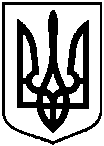 Про хід виконання комплексної Програми Сумської міської територіальної громади «Охорона здоров'я» на 2020-2022 роки, затвердженої рішенням Сумської міської ради від 21 жовтня 2020 року № 7548 - МР (зі змінами), за підсумками 2021 рокуРішення доопрацьоване та вичитано, текст відповідає оригіналу прийнятого рішення та вимогам статей 6-9 Закону України «Про доступ до публічної інформації» та Закону України «Про захист персональних даних».Проєкт рішення Сумської міської ради Про внесення змін до рішення Сумської міської ради від 21 жовтня 2022 року № 7548 - МР «Про хід виконання комплексної Програми Cумської міської територіальної громади «Охорона  здоров'я» на 2020-2022 роки»» (зі змінами), за підсумками          2021 року був оприлюднений 09.08.2022 року п.27 та завізований:Рішення доопрацьоване та вичитано, текст відповідає оригіналу прийнятого рішення та вимогам статей 6-9 Закону України «Про доступ до публічної інформації» та Закону України «Про захист персональних даних».Проєкт рішення Сумської міської ради Про внесення змін до рішення Сумської міської ради від 21 жовтня 2022 року № 7548 - МР «Про хід виконання комплексної Програми Cумської міської територіальної громади «Охорона  здоров'я» на 2020-2022 роки»» (зі змінами), за підсумками          2021 року був оприлюднений 09.08.2022 року п.27 та завізований:Рішення доопрацьоване та вичитано, текст відповідає оригіналу прийнятого рішення та вимогам статей 6-9 Закону України «Про доступ до публічної інформації» та Закону України «Про захист персональних даних».Проєкт рішення Сумської міської ради Про внесення змін до рішення Сумської міської ради від 21 жовтня 2022 року № 7548 - МР «Про хід виконання комплексної Програми Cумської міської територіальної громади «Охорона  здоров'я» на 2020-2022 роки»» (зі змінами), за підсумками          2021 року був оприлюднений 09.08.2022 року п.27 та завізований:Начальник  управління  охорони здоров’я Сумської міської радиО.Ю.ЧумаченкоО.Ю.ЧумаченкоЗаступник  міського голови з питань діяльності виконавчих органів ради                                С.В. ПоляковС.В. ПоляковДиректор департаменту фінансів, економіки та інвестицій Сумської міської радиС.А. ЛиповаС.А. ЛиповаНачальник правового управлінняО.В. ЧайченкоО.В. ЧайченкоСекретар Сумської міської радиО.М.РєзнікО.М.Рєзнік